Osnovna škola „Franjo Hanaman“ Istrev 2, 32257 DrenovciMarijana Raguž, ravnateljica098 269 732ured@os-fhanaman-drenovci.skole.hr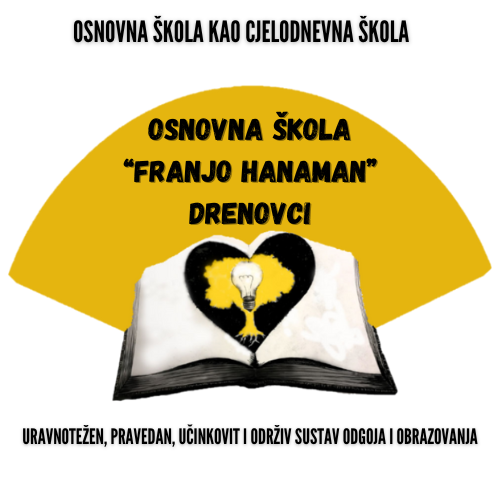 Projekt: "Hrvatska: ususret održivom, pravednom i učinkovitom obrazovanju"Osnovna škola kao cjelodnevna škola - Uravnotežen, pravedan, učinkovit i održiv sustav odgoja i obrazovanjaPLAN UKLJUČIVANJA DIONIKA OSNOVNE ŠKOLE „FRANJO HANAMAN“ DRENOVCIveljača, 2024. Uvod Unutar Projekta Republika Hrvatska: Ususret održivom, pravednom i učinkovitom obrazovanju (Projekt) provodi se i Eksperimentalni program „Osnovna škola kao cjelodnevna škola: uravnotežen, pravedan, učinkovit i održiv sustav odgoja i obrazovanja“ (Eksperimentalni program). Uz provedbu Eksperimentalnog programa, provedbu infrastrukturnih radova i opremanja, škole koje sudjeluju u Projektu odgovorne su i za (i) identificiranje dionika Projekta i (ii) izradu pojedinačnih planova uključivanja dionika i informiranja o Projektu i primjeni Eksperimentalnog programa. Uključivanje dionika je proces koji se provodi tijekom cijelog trajanja Projekta te za svaku školu podrazumijeva izradu pojedinačnog Plana uključivanja dionika (Plan) na razini škole koji sadrži smjernice, načine, strategije i metode za uključivanje dionika. Kada je pravilno osmišljen i proveden, Plan podržava razvoj snažnih, konstruktivnih i međusobno uključivih odnosa koji su važni za uspješno upravljanje okolišnim i društvenim rizicima Projekta. Uključivanje dionika najučinkovitije je kada se pokrene u ranoj fazi razvoja Projekta.Budući da sudjelovanje škola u Eksperimentalnom programu može biti podvrgnuto kritičkom pregledu javnosti i svih ostalih uključenih dionika, uključivanje dionika na način predviđen Planom može izravno doprinijeti poboljšanju i jačanju primjene Eksperimentalnog programa pružanjem strukturiranih kanala za komunikaciju i stalnim povratnim informacijama različitih dionika.Zbog dinamičnog karaktera uključivanja dionika i činjenice da utjecaj i potrebe dionika nisu isti u svim fazama Projekta, Plan će se po potrebi ažurirati u skladu s ključnim pitanjima koja su od interesa za Projekt i dionike Projekta te prema procjeni reputacijskih rizika i putem odabranih komunikacijskih kanala i alata.Ciljevi Plana uključivanja dionika Ciljevi Plana uključivanja dionika Osnovne škole „Franjo Hanaman“ Drenovci (Škola): Identificirati ključne dionike koji su pogođeni i/ili koji mogu utjecati na Projekt i njegove aktivnosti; Formirati platformu za komunikaciju s dionicima (informiranje, dvosmjerna komunikacija i uključivanje).Uspostaviti interne komunikacijske kanale koji će omogućiti stabilan protok informacija te pravovremenu, dosljednu i učinkovitu koordinaciju komunikacije.Uspostaviti jednostavne i praktične postupke i mehanizme za utvrđivanje i rješavanje pritužbi i primjedbi dionika i zainteresirane javnosti. Izgraditi odgovornost nad rezultatima Projekta među ključnim dionicima radi promicanja suradnje, povećanja vjerojatnosti uspješnih ishoda osiguravanjem sudjelovanja ključnih dionikaDefinirati uloge i odgovornosti za provedbu Plana;Definirati mjere izvještavanja i praćenja kako bi se osigurala učinkovitost Plana i periodičnih pregleda Plana na temelju nalaza.Sa svrhom postizanja navedenih Ciljeva, Škola će provoditi sljedeće aktivnosti i strategije: Usredotočenost na provedbu Plana kroz otvorenost i fleksibilnost Primjena transparentne i dvosmjerne komunikacije s ključnim dionicima  Zaštita interesa dionika Projekta (odgovarajuća ravnoteža između zahtjeva za transparentnošću i zaštite interesa Projekta).Otvorenost za zabrinutosti i strahove dionikaDjelomično uključivanje dionika u donošenje odluka (kao mjera za smanjenje rizika).Usredotočenost na transparentno ispunjavanje očekivanja dionika, istodobno pružajući vjerodostojna objašnjenja ako se ona realno ne mogu ispuniti.Načela Plana uključivanja dionika Uključivanje dionika u skladu s ovim Planom temelji se na sljedećim načelima: Dionici Projekta nisu samo "korisnici" već i ključni partneri u uspješnoj provedbi uvođenja Eksperimentalnog programa.Komunikacija je dvosmjerna i nadilazi "odnose s javnošću" ili kampanju širenja (jednosmjerni tijek komunikacije).Provedba transparentnih i pristupačnih postupaka za informirano sudjelovanje dionika.Plan je strukturiran na način da dionicima omogućuje informiranje, obradu i analizu podataka te pruža povratne informacija i daje mogućnost povratnih informacija o tome jesu li i kako njihove povratne informacije razmotrene.Zbog dinamičnog karaktera uključivanja dionika i činjenice da utjecaj i potrebe dionika nisu isti u svim fazama Projekta, Plan je potrebno redovito ažurirati u skladu s ključnim pitanjima koja su od interesa za Projekt i dionike Projekta te prema procjeni reputacijskih rizika i putem odabranih komunikacijskih kanala i alata.U konačnici, kroz slušanje i razumijevanje potencijalnih problema, izazovnih prilika i koristi odredit će se komunikacijski prioriteti o kojima će se provedbom konkretnih mjera podići svijest i ojačati razmjena informacija među dionicima. Povratne informacije dobivene uključivanjem dionika omogućit će odgovarajuće i kontinuirano mjerenje napretka u provedbi Projekta i pravovremenu prilagodbu provedbe Projekta. Definicije i pojmovi Dionici su pojedinci, organizacije i grupe na koje Projekt izravno ili neizravno utječe, svi oni koji imaju određeni interes za Projekt i oni koji mogu pozitivno ili negativno utjecati na ishod Projekta. Dionici mogu biti: 1. lokalne zajednice, pojedinci i njihovi službeni ili neformalni predstavnici; 2. državna i lokalna tijela, političari, nevladine organizacije i poslovna udruženja 3. nacionalni i lokalni mediji; 4. akademska zajednica; 5. ostali poslovni subjekti. Postupak savjetovanja ključan je dio u procesu uključivanja dionika. Podrazumijeva dvosmjernu komunikaciju između nositelja Projekta i/ili njegovih predstavnika s jedne strane i dionika zajednice na školskoj, lokalnoj i nacionalnoj razini s druge strane, s ciljem rane i smislene izgradnje odnosa s ključnim skupinama. U kontekstu društvenih i okolišnih (npr. procjena utjecaja na okoliš) potencijalnih rizika, učinaka i koristi, omogućuje lokalnoj zajednici da izrazi stajališta o rizicima i mogućnostima Projekta, njegovim učincima i mjerama ublažavanja te da nositelj Projekta ili njegovi predstavnici razmotre i odgovore na njih. Savjetodavni proces mora se nastaviti i održavati tijekom cijelog trajanja Projekta. Uključivanje dionika dinamičan je, slojevit i nelinearan proces koji podrazumijeva da su pojedinci i skupine adekvatno informirani i smisleno uključeni u razvoj Projekta, razmjerno njegovim mogućim učincima i stupnju interesa dionika za njega. Učinkovito uključivanje dionika može poboljšati okolišnu i društvenu održivost Projekta, omogućiti bolje prihvaćanje Projekta i značajno doprinijeti uspješnoj provedbi Projekta. Uključivanje dionika je potvrda javnog uključivanja (pojam „smisleno javno uključivanje“ ili „smisleni javni angažman“ definiran je u Aarhuškoj konvenciji). Pritužba se definira kao pismena predstavka zbog nezakonitog ili nepravilnog postupka. Pritužba se u okviru Projekta može definirati i kao izraz nezadovoljstva u slučajevima kršenja prava povezanih s provedbom Eksperimentalnog programa ili u vezi s mogućim negativnim učincima Projekta na okoliš i društvo. Mehanizam za pritužbe (GRM) je sastavni dio procesa uključivanja dionika, a odnosi se na postupak za utvrđivanje gore navedenih pritužbi. Kada se pravilno uspostavi i njime se upravlja, značajno se smanjuju rizici Projekta i rizik od sudskih sporova i povezanih troškova. Akcijski plan za uključivanje dionika Objava informacijaŠkola će informirati javnost o projektnim aktivnostima i povezanim dokumentima na mrežnoj stranici Škole radi boljeg razumijevanja Projekta.Utvrđivanje i uključivanje dionika  Prvi korak u stvaranju Plana je identificiranje širokog spektra ključnih dionika. Razina uključivanja ključnih i zainteresiranih dionika razlikuje se ovisno o njihovoj ulozi i odgovornostima. Dok će jedni biti izravno uključeni u provedbu Eksperimentalnog programa (primjerice izravnim obrazovnim radom, sudjelovanjem na radionicama, sastancima, izgradnjom kapaciteta i treninzima), drugi će (vanjski suradnici, udruge građana, zainteresirana javnost…) moći pratiti napredak Projekta i davati povratne informacije o određenim temama putem široko dostupnih izvora informacija (npr. mrežna stranica škole).U sklopu provedbe Eksperimentalnog programa u ovoj su Školi istaknuti sljedeći dionici: Učenici Učitelji i stručni suradnici, administrativno i tehničko osoblje RavnateljRoditelji, skrbnici i obitelji učenikaLokalna zajednicaLokalna i regionalna samouprava Ministarstvo znanosti i obrazovanjaUdruge i vanjski partneriŠkole partneri i druge školeMediji i društvene mrežeNačini uključivanja Tijekom provedbe Eksperimentalnog programa predviđena je primjena različitih metoda uključivanja dionika. Ovisno o razini uključenosti odabranoj za svaku skupinu dionika, različite metode primjenjivat će se na sljedeći način:Radionice (virtualno ili uživo) – otvorene i istraživačke sesije koje se koriste za sudjelovanje s različitim skupinama dionika. Ova metoda je osmišljena kako bi dobila informacije o preferencijama i mišljenjima i stvorila ideje za Projekt. Radni  sastanci – Ad hoc sastanci (virtualno ili uživo) između internih dionika i drugih osoba i organizacija vezano uz provedbu Programa, organizirani s ciljem rasprave o aktualnostima i novim pitanjima, važnim za prikupljanje i upravljanje podacima. Mrežna stranica Škole – kontinuirano se koristi za komunikaciju o koracima Projekta, javno predstavljanje dokumenata i rezultata te prikupljanje povratnih informacija od svih zainteresiranih strana. Svi podaci bit će slobodno dostupni javnosti za pregled i komentiranje. Anketa – koristi se kao instrument za prikupljanje podataka u svrhu karakterizacije početne situacije i, prema potrebi, za savjetovanja u drugim fazama projekta. Upitnici sadrže unaprijed definirane skupove pitanja namijenjenih prikupljanju određenih informacija. Izvanučionička nastava – poseban oblik nastave koji omogućuje poučavanje i učenje na posebno odabranim  prirodnim odredištima. U izvanučioničku nastavu spadaju: školski izleti, školske ekskurzije, terenska nastava i škola u prirodi.Dani otvorenih vrata – poseban oblik otvorenog javnog poziva svim roditeljima, učenicima i zainteresiranim osobama (dionicima Eksperimentalnog programa) na upoznavanje načina rada i funkcioniranja svakodnevnog odvijanja nastave i obrazovanja u sklopu Eksperimentalnog programa.Ostalo – ostale metode mogu imati različite oblike ovisno o uključenim dionicima i ciljevima savjetovanja, kao što su: javni sastanci, fokus grupe, okrugli stolovi, razgovori s ključnim dionicima, društvene mreže itd. Posebni mehanizmi savjetovanja prilagodit će se (izmijeniti) utvrđenim dionicima, uključujući sve ranjive skupine ili one s posebnim potrebama. Komunikacija i protok podataka Vezano uz protok podataka i načina komunikacije, Škola će na mrežnim stranicama Škole objaviti sljedeće dokumente:Plan uključivanja dionika (Plan) Eksperimentalni program Osnovna škola kao cjelodnevna škola – Uravnotežen, pravedan, učinkovit i održiv sustav obrazovanja Pozivi na događanja namijenjena roditeljima, skrbnicima, obiteljima i/ili široj lokalnoj zajednici te drugim identificiranim dionicima Promotivni materijaliGodišnji planovi ulaganjaSvi objavljeni dokumenti bit će dostupni na mrežnim stranicama Škole http://os-fhanaman-drenovci.skole.hr/ tijekom i nakon provedbe Projekta.Tijekom različitih faza Projekta, Škola će po potrebi provoditi ankete, fokus grupe, intervjue, sastanke (uživo i online), kako bi dobila podatke, informacije i mišljenja o provedbi Projekta. Pojedinosti o planiranim aktivnostima bit će dodane Planu i naknadno objavljene u skladu s napretkom Projekta.Praćenje i izvještavanjeKako bi pratila uključivanje dionika, Škola će pratiti pokazatelje napretka provedbe Plana tijekom implementacije Projekta. Jedna od metoda mjerenja javnog interesa je kvantitativno praćenje broja pregleda postova na društvenim mrežama i na mrežnoj stranici Škole te broja ideja i komentara primljenih putem anketa. Po završetku određene aktivnosti uključivanja dionika, sažetak aktivnosti bit će dodan u Plan.Škola će  jednom godišnje slati (studeni) Izvješće o provedenim aktivnostima uključivanja dionika Ministarstvu znanosti i obrazovanja na mail adresu antun.bozic@mzo.hr. Završno izvješće o  provedenim aktivnostima uključivanja dionika kroz sve godine primjene Eksperimentalnog programa škola će objaviti na svojoj mrežnoj stranici te isto dostaviti Ministarstvu znanosti i obrazovanja do 15. lipnja 2026. godine. Mehanizam za pritužbe (GRM)Učinkovitost GRM-a pomaže u smanjenju potencijalnih sukoba i rizika kao što su vanjski utjecaji, korupcija, društvena isključenost ili loše upravljanje; poboljšanje kvalitete projektnih aktivnosti i rezultata te služi kao važan mehanizam povratnih informacija i učenja za upravljanje projektima te snažne i slabe aspekte projektnih i provedbenih postupaka.Ciljevi mehanizma za pritužbe (GRM)Mehanizam za pritužbe ima sljedeće ciljeve: Omogućiti prepoznavanje i nepristrano, pravovremeno i učinkovito rješavanje problema i izazova koji utječu na Projekt i provedbu Eksperimentalnog programa. Povećati odgovornost prema dionicima i pružiti komunikacijske kanale i alate za pružanje povratnih informacija i izražavanje zabrinutosti, interesa i potreba. Tko može koristiti mehanizam za pritužbe (GRM)?Mehanizam za pritužbe dostupan je svima, od dionika Projekta, preko izvođača i dobavljača opreme do zainteresirane javnosti, a služi za podnošenje pritužbi, povratnih informacija, upita, prijedloga i/ili pohvala vezanih uz provedbu Eksperimentalnog programa i provedbu Projekta.  Načela mehanizma za pritužbe (GRM)Funkcije Mehanizma za pritužbe temelje se na načelima transparentnosti, pristupačnosti, uključivosti, pravednosti te nepristranosti i odgovora. Škola je dužna odgovoriti na prigovor uz prethodnu konzultaciju s Ministarstvom znanosti i obrazovanja u roku od 30 dana od podnošenja prigovora.Primitak pritužbiPritužba se može podnijeti putem Zahtjeva za pritužbu koji je sastavni dio ovog Plana (Prilog 5. Plana) na adresu ured@os-fhanaman-drenovci.skole.hr . Zahtjev za pritužbu je dostupan i na mrežnoj stranici Škole na poveznici: http://os-fhanaman-drenovci.skole.hr/ Ravnateljica škole je središnja točka mehanizma za pritužbe, odnosno za zaprimanje pritužbi. Škola će voditi evidenciju zaprimljenih pritužbi. Značajne pritužbe ili incidente Škola će odmah po primitku dostaviti stručnjaku za društvena pitanja Ministarstva znanosti i obrazovanja na e-mail adresu antun.bozic@mzo.hr . Škola je dužna odgovoriti na prigovor uz prethodnu konzultaciju s Ministarstvom znanosti i obrazovanja u roku od 30 dana od podnošenja prigovora.Popis priloga: Tablica 1. Plan uključivanja dionika škole – str. 12Tablica 2. Prikaz implementacije Plana – str. 13Tablica 3. Strategija za uključivanje stajališta ranjivih skupina – str. 17Zahtjev za pritužbu – str. 18ZAHTJEV ZA PRITUŽBU (obrazac) Zahtjev za pritužbu Osnovne škole „Franjo Hanaman“, Drenovci___________________________________		               _______________________________potpis podnositelja zahtjeva		            		               mjesto i datumTABLICA 1 - PLAN UKLJUČIVANJA DIONIKA OSNOVNE ŠKOLEImplementacija Eksperimentalnog programa „Osnovna škola kao cjelodnevna škola: Uravnotežen, pravedan, učinkovit i održiv sustav odgoja i obrazovanja“Razdoblje provedbe Plana: ožujak 2023. – kolovoz 2027.Ciljevi:  Osigurati da su dionici informirani o implementaciji Eksperimentalnog programa te da imaju primjerenu suradnju sa školom kako bi: međusobno dijelili i učili u vezi s provedbom Eksperimentalnog programa (EP); prikupili informacije o mogućnostima povezanima s EP riješili nedoumice ili nepredviđena pitanja koja se pojave pri implementaciji EP. Izraditi valjane zaključke o postignutom učinku Eksperimentalnog programa kroz uključivanje dionika.Aktivnosti:Mapiranje dionika za školu, osiguravajući uključivost različitih skupina među obrazovnim zajednicama, uključujući ranjive učenike i obitelji te one iz visokorizičnih sredina.Razvoj i operativnost školskog mehanizma pravne zaštite za primanje, obradu i rješavanje novih pritužbi, prijedloga i pitanja koja postavljaju svi dionici Uključivanje dionika pružanjem strukturiranih kanala i aktivnosti za komunikaciju i dobivanjem povratnih informacijaIntegracija povratnih informacija dionika o EP-uPriprema i objavljivanje informacija o aktivnostima uključivanja dionika, prikupljenim povratnim informacijama i poduzetim mjeramaProvedba radionica i izvanučioničke nastaveDani otvorenih vrataDoprinosi: Priprema alata za uključivanje te podršku provedbi Eksperimentalnog programa, uključujući školski GRMPružanje povratnih informacija te konstruktivnih prijedloga za poboljšanje provedbe Eksperimentalnog program (EP)Rezultati / ishodi:Proveden Plan na školskoj raziniFunkcionalni i pripremljeni GRM dnevnici i izvještajiPripremljena polugodišnja izvješća PlanaPripremljeni podaci o povratnim informacijama NCEEE-u za evaluaciju učinkaZavršno izvješće o postupcima uključivanja dionika Povratne informacije primljene tijekom provedbe Eksperimentalnog programa i preporuke za njegovo poboljšanje (od strane dionika)TABLICA 2 - PRIKAZ IMPLEMENTACIJE PLANATABLICA 2 - PRIKAZ IMPLEMENTACIJE PLANATABLICA 2 - PRIKAZ IMPLEMENTACIJE PLANATABLICA 2 - PRIKAZ IMPLEMENTACIJE PLANATABLICA 2 - PRIKAZ IMPLEMENTACIJE PLANATABLICA 2 - PRIKAZ IMPLEMENTACIJE PLANATABLICA 2 - PRIKAZ IMPLEMENTACIJE PLANADioniciPovratne informacije/područje utjecajaAktivnostNačin uključivanjaIndikatorVremenski okvir/učestalostOdgovornost za provedbuRavnateljiRazmjena iskustava ravnatelja CDŠ škola o implementaciji programaProvoditi radionice i druge aktivnosti s ravnateljima iz CDŠ školaRadionica, stručni skupovi, okrugli stolovi, predavanja, sastanci, fokus grupeBroj održanih aktivnostiViše puta godišnjeRavnatelji uz potporu MZORavnateljiPrikupljanje povratnih informacija o izazovima, koristima i mogućnostima Eksperimentalnog programaProvođenje radionica i drugih aktivnosti s ravnateljima iz CDŠ školaRadionica, stručni skupovi, okrugli stolovi, predavanja, sastanci, fokus grupeBroj održanih aktivnostiViše puta godišnjeRavnatelji uz potporu MZO-aRazmjena iskustava među učiteljima, roditeljima/skrbnicima i učenicima te prikupljanje povratnih informacija o provedbi EPProvođenje dana otvorenih vrataDani otvorenih vrataBroj održanih dana otvorenih vrata2 po školskoj godiniRavnatelji, učitelji i stručni suradniciUčitelji i stručni suradnici, administrativno i tehničko osobljeRazmjena iskustava i promicanje unakrsnog učenjaSudjelovanje na fokus grupama licem u lice s učiteljima i stručnim suradnicimaFokus grupaBroj održanih fokus grupa licem u lice/sažetak fokus grupaBroj učitelja i stručnih suradnika koji su sudjelovali u fokus grupama2/po školskoj godiniRavnateljiUčitelji i stručni suradnici, administrativno i tehničko osobljePrikupljanje povratnih informacija o izazovima, koristima i mogućnostima provedbe EPOsiguravanje strukturiranog kanala za slušanje glasa djelatnika školeProvođenje anketa, ispunjavanje online upitnika, održavanje sastanakaAnketa/online upitnik/sastanak/ webinarBroj anketa/online upitnika/sastanakaBroj učitelja i stručnih suradnika koji su sudjelovali u anketi/online upitniku/sastanku2 po školskoj godiniRavnateljiUčeniciOsiguravanje strukturiranog kanala za slušanje glasa učenika i osiguravanje integracije potreba i težnji učenika u EPIzbor učeničkog vijeća koje će zastupati učeničke interese i njegovo aktivno uključivanje u provedbu Eksperimentalnog programaFokus grupaSastanakOrganizirano učeničko  vijećeBroj održanih fokus grupa/sažetak rezultata fokus grupaBroj održanih sastanakaOrganizacija učeničkog vijeća u roku od 6 mjeseci od početka provedbe Eksperimentalnog programa1 fokus grupa licem u lice sa učeničkim vijećem na kraju svakog polugodištaSastanci sa učeničkim vijećem – redovitoRavnatelji, učitelji i stručni suradniciUčeniciPrikupljanje povratnih informacija o iskustvu, potrebama i nedoumicama učenikaAktivno uključivanje i komunikacija s učenicimaRadionicaIndividualni intervjuAnonimna anketaBroj održanih radionica/intervjua/anketaRezultati radionica/intervjua/anketa1 radionica/po školskoj godini2 anonimne ankete na kraju svakog polugodišta jednaIntervjui – kontinuirano po potrebiRavnatelji, učitelji i stručni suradniciUčeniciRazmjena iskustava učenikaPrikupljanje povratnih informacija o provedbi i iskustvu za vrijeme trajanja Eksperimentalnog programaSudjelovanje u izvanučioničkoj nastaviIzvanučionička nastavaBroj provedenih izvanučioničkih nastavaNekoliko puta godišnje – prema potrebama i mogućnostima školeRavnatelji, učitelji i stručni suradniciRoditelji/skrbnici učenika i obiteljiRazmjena informacija o GRM-u, aktivnostima sudjelovanja dionika u provedbi Eksperimentalnog programaPrikupljanje povratnih informacija o izazovima, mogućnostima i koristima Eksperimentalnog programaSudjelovanje na fokus grupama s roditeljima / skrbnicima / Vijećem roditeljaKomunikacija s roditeljimaFokus grupaAnketeEdukacije roditeljaBroj održanih fokus grupa/sažetak rezultataRezultati anketa1 po školskoj godiniRavnatelji, učitelji i stručni suradniciRoditelji/skrbnici učenika i obiteljiOsiguravanje pravodobnih i transparentnih informacija roditeljima/skrbnicima o provedbi Eksperimentalnog programaUspostaviti komunikacijske alate i širenje informacija o provedbi Eksperimentalnog programa (npr. često postavljana pitanja, ppt, letci itd.)Objava materijala na mrežnim stranicama školaBroj pripremljenih i objavljenih članaka/ppt//letakaNakon svake aktivnosti uključivanja dionikaRavnatelji i administrativno osobljeŠkole partneri u Eksperimentalnom programu i druge školeRazmjena iskustava CDŠ škola o implementaciji programaProvoditi radionice i druge aktivnosti između školaRadionice, stručni skupovi, okrugli stolovi, predavanja, sastanci, fokus grupeBroj održanih aktivnostiViše puta godišnjeŠkole uz potporu MZOŠkole partneri u Eksperimentalnom programu i druge školePrikupljanje povratnih informacija o izazovima, koristima i mogućnostima Eksperimentalnog programaProvoditi radionice i druge aktivnosti između školaRadionice, stručni skupovi, okrugli stolovi, predavanja, sastanci, fokus grupeBroj održanih aktivnostiViše puta godišnjeŠkole uz potporu MZO-aMinistarstvo znanosti i obrazovanjaPrikupljanje povratnih informacija, razmjena iskustava, osiguravanje pravodobnih i pravovremenih informacija o načinima provedbe programaUspostava komunikacijskog kanala između škole i odgovornih osoba MZO-a. Provođenje webinara i fokus grupa. Aktivno uključivanje i komunikacija.Webinari, predavanja, stručni skupovi, fokus grupe i sl.Broj održanih aktivnostiViše puta godišnjeŠkole uz potporu MZO-aUdruge i vanjski partneriProvedba B2 programaRazmjena informacija o izazovima, koristima i mogućnostima provedbe Eksperimentalnog programaPrikupljanje informacija o iskustvu, potrebama i nedoumicama učenikaProvedba B2 programaSudjelovanje u raznim radionicama i događajima u organizaciji školeProvedba B2 programa (treninzi sportova, učenje sviranja klavira, tambura i gitare)Broj održanih aktivnostiNekoliko puta tjednoRavnatelj, učitelji, stručni suradnici, administrativno osoblje uz pomoć vanjskih suradnika i MZO-aLokalna i regionalna samoupravaRazmjena iskustava o CDŠ programu i prikupljanje povratnih informacija. Osiguranje pomoći pri provedbi projekta (nadogradnja škole)Održavanje sastanakaSastanakBroj odrađenih aktivnostiNekoliko puta godišnjeRavnatelji uz pomoć MZO-a i lokalne i regionalne samoupraveLokalna zajednicaOsiguravanje pravovremenih informacija o projektnim aktivnostima lokalnoj zajednici i radnicima, uključujući GRMPrikupljanje povratnih informacija za pravodobnu provedbu mjera prevencije i korekcijeProvesti konzultacije (prezentaciju projekta) sa stanovnicima susjednih zgrada na koje građevinski radovi mogu utjecati (npr. prašina, buka, poremećaji u prometu)Znakovi na gradilištuSastanci Zajednice (ovisno o veličini/učinku građevinskih aktivnosti)Tiskani materijaliBroj primljenih i razriješenih GRM-ovaBroj održanih sastanakaPrije početka građevinskih radova i kontinuirano kroz provedbu ProjektaRavnatelji/ugovoreno građevinsko i/ili nadzorno tijeloMediji i društvene mrežeOsiguravanje obavijesti i protoka informacija između svih dionika programa. Razmjena iskustava i načina provođenja programa, promicanje provedbe Eksperimentalnog programaAktivno uključivanje i međusobna komunikacija. Objave na društvenim mrežama školeIntervjuObjava materijala u medijima i na društvenim mrežama školeBroj pripremljenih i objavljenih članaka/ppt//letakaNakon svake aktivnosti uključivanja dionikaŠkole uz potporu MZO-aTABLICA 3 - STRATEGIJA ZA UKLJUČIVANJE STAJALIŠTA RANJIVIH SKUPINATABLICA 3 - STRATEGIJA ZA UKLJUČIVANJE STAJALIŠTA RANJIVIH SKUPINATABLICA 3 - STRATEGIJA ZA UKLJUČIVANJE STAJALIŠTA RANJIVIH SKUPINASkupine u nepovoljnom položaju/ ranjive skupineŠto bi pojedince ili skupine moglo spriječiti da sudjeluju u Projektu?Kako se mogu uključiti u aktivnosti uključivanja dionika?Etničke skupineJezične barijere, nedostatak vještina čitanjaPrilagođeni EP materijali Prijevod materijala tijekom sastanaka s roditeljimaKorištenje jednostavnog jezikaPovećani broj sati rada na ispravljanju nedostataka čitanja i sl.Osobe s oštećenjem vida ili sluha te osobe/učenici s invaliditetom općenitoNemogućnost jednostavnog pristupa informacijama o provedbi Eksperimentalnog programa Korištenje raznih komunikacijskih materijala o Projektu, uključujući Brailleovo pismo, audio i tisak, te znakovni jezik na projektnim videozapisimaAngažman lokalnih nevladinih organizacija koje rade s ranjivim osobama na razini zajednice kako bi pomogle u širenju informacija i organizaciji savjetovanjaZaposleni roditelji školske djeceNedostatak dostupnosti tijekom redovnog radnog vremenaKonzultacije koje će se održavati ponekad prikladne za zaposlene roditeljeRoditeljski sastanci u popodnevnim satimaUčenici (djeca)Nedostatak vremena za sudjelovanjem u izvannastavnim i izvanškolskim aktivnostimaNezainteresiranost za pojedinim područjimaNedostatak vještina u određenim područjimaPrilagodba materijala i rasporedaUključivanje više učitelja u pojedine procese učenja radi obogaćivanja i animiranja djece.Povećani broj sati određenog predmeta iz kojih djeca imaju određene probleme. Pomoć u savladavanju problema od strane učitelja, stručnih suradnika i svih djelatnika škole.Učenici s posebno odgojno-obrazovnim potrebama (učenici s teškoćama i daroviti učenici)Specifičnosti u funkcioniranjuPreopterećenost školskim obvezamaPrilagođeni EP materijali i raspored satiPovećani broj sati određenog predmeta iz kojih djeca imaju određene probleme. Pomoć u savladavanju problema od strane učitelja, stručnih suradnika i svih djelatnika škole.Podnositelj zahtjeva (ime i prezime / adresa / telefon i/ili e-pošta)Opisati nepravilnost/pritužbu/žalbu